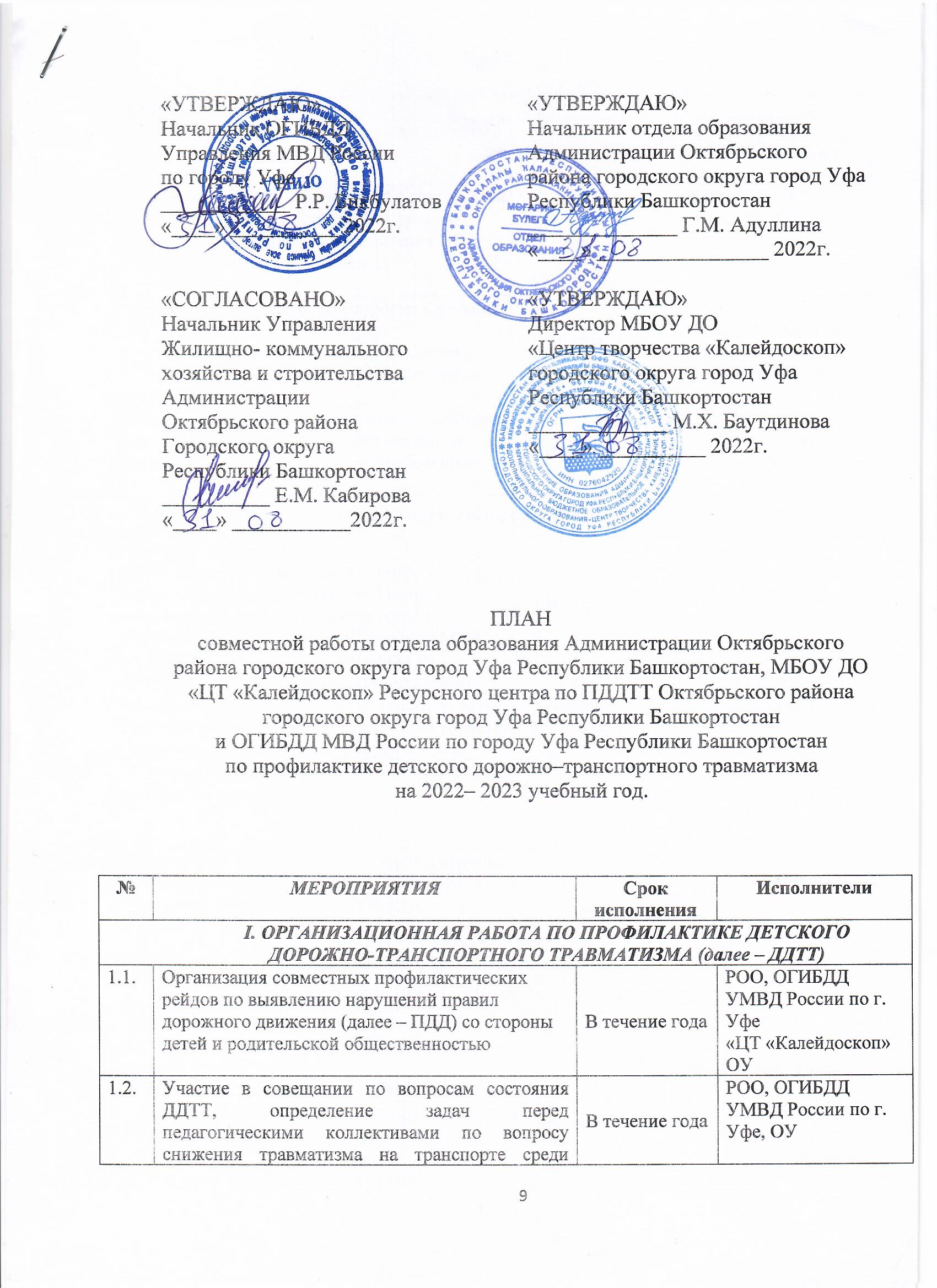 ПЛАНсовместной работы отдела образования Администрации Октябрьскогорайона городского округа город Уфа Республики Башкортостан, МБОУ ДО 
«ЦТ «Калейдоскоп» Ресурсного центра по ПДДТТ Октябрьского района городского округа город Уфа Республики Башкортостан 
и ОГИБДД МВД России по городу Уфа Республики Башкортостан 
по профилактике детского дорожно–транспортного травматизма 
на 2022– 2023 учебный год.«УТВЕРЖДАЮ»Начальник ОГИБДДУправления МВД Россиипо городу Уфе ____________ Р.Р. Бикбулатов«____» __________ 2022г.«УТВЕРЖДАЮ»Начальник отдела образования Администрации Октябрьскогорайона городского округа город УфаРеспублики Башкортостан______________ Г.М. Адуллина«____» ________________ 2022г.«СОГЛАСОВАНО»Начальник Управления Жилищно- коммунальногохозяйства и строительстваАдминистрацииОктябрьского районаГородского округаРеспублики Башкортостан__________ Е.М. Кабирова «____» ___________2022г. «УТВЕРЖДАЮ»Директор МБОУ ДО«Центр творчества «Калейдоскоп» городского округа город УфаРеспублики Башкортостан_____________ М.Х. Баутдинова«____» __________ 2022г.№МЕРОПРИЯТИЯСрок исполненияИсполнителиI. ОРГАНИЗАЦИОННАЯ РАБОТА ПО ПРОФИЛАКТИКЕ ДЕТСКОГОДОРОЖНО-ТРАНСПОРТНОГО ТРАВМАТИЗМА (далее – ДДТТ)I. ОРГАНИЗАЦИОННАЯ РАБОТА ПО ПРОФИЛАКТИКЕ ДЕТСКОГОДОРОЖНО-ТРАНСПОРТНОГО ТРАВМАТИЗМА (далее – ДДТТ)I. ОРГАНИЗАЦИОННАЯ РАБОТА ПО ПРОФИЛАКТИКЕ ДЕТСКОГОДОРОЖНО-ТРАНСПОРТНОГО ТРАВМАТИЗМА (далее – ДДТТ)I. ОРГАНИЗАЦИОННАЯ РАБОТА ПО ПРОФИЛАКТИКЕ ДЕТСКОГОДОРОЖНО-ТРАНСПОРТНОГО ТРАВМАТИЗМА (далее – ДДТТ)Организация совместных профилактических рейдов по выявлению нарушений правил дорожного движения (далее – ПДД) со стороны детей и родительской общественностьюВ течение годаРОО, ОГИБДД УМВД России по г. Уфе «ЦТ «Калейдоскоп»ОУУчастие в совещании по вопросам состояния ДДТТ, определение задач перед педагогическими коллективами по вопросу снижения травматизма на транспорте среди детей и подростковВ течение годаРОО, ОГИБДД УМВД России по г. Уфе, ОУПроведение профилактических мероприятий с родительской общественностьюВ течение годаРОО, ОГИБДД УМВД России по г. УфеПроведение декадников, неделей безопасности, тематических занятий, открытых уроков 
по методике изучения и преподавания ПДД 
в образовательных организацияхПостоянноРОО, ОГИБДД УМВД России по г. Уфе «ЦТ «Калейдоскоп» ОУПроведение совещания по вопросам состояния ДДТТ, определение задач перед педагогическими коллективами по вопросу снижения травматизма на транспорте среди детей и подростков.По отдельному плануРОО, ОГИБДД УМВД России по г. Уфе «ЦТ «Калейдоскоп»Создание в общеобразовательных учреждениях методических кабинетов по безопасности дорожного движения согласно требованиям.В течение годаГУО, РОО,ОГИБДД УМВД России по г. УфеОУИЗУЧЕНИЕ ДЕЯТЕЛЬНОСТИ ОБРАЗОВАТЕЛЬНЫХ ОРГАНИЗАЦИЙИЗУЧЕНИЕ ДЕЯТЕЛЬНОСТИ ОБРАЗОВАТЕЛЬНЫХ ОРГАНИЗАЦИЙИЗУЧЕНИЕ ДЕЯТЕЛЬНОСТИ ОБРАЗОВАТЕЛЬНЫХ ОРГАНИЗАЦИЙИЗУЧЕНИЕ ДЕЯТЕЛЬНОСТИ ОБРАЗОВАТЕЛЬНЫХ ОРГАНИЗАЦИЙИзучение состояния работы общеобразовательных организаций по ПДДТТ 
и обучению детей основам безопасного поведения на дорогах, в соответствии 
с требованиями совместного указания МВД 
по РБ и Министерства образования РБ В течение годаРОО, ОГИБДД УМВД России по г. Уфе«ЦТ «Калейдоскоп»ОУОбследование и анализ зоны безопасности вблизи образовательных организаций. В случае необходимости обновление дорожной разметки, установка дорожных знаков и указателей. Август-сентябрь 2022 года, в течение годаГУО, РОО, ОГИБДД УМВД России по г. УфеОУОбновление Паспортов безопасности дорожного движения (далее – БДД) Август-сентябрь 2022 года, в течение годаГУО, РОО, ОГИБДД УМВД России по г. УфеОУИзучение состояния работы центров с дневным пребыванием образовательных организаций городского округа город Уфа Республики Башкортостан по ПДДТТИюнь2022 годаГУО, РОО, ОГИБДД УМВД России по г. Уфе, ресурсные центры по ПДДИНФОРМАЦИОННО - АНАЛИТИЧЕСКАЯ РАБОТА ПО ПРОФИЛАКТИКЕДЕТСКОГО ДОРОЖНО - ТРАНСПОРТНОГО ТРАВМАТИЗМАИНФОРМАЦИОННО - АНАЛИТИЧЕСКАЯ РАБОТА ПО ПРОФИЛАКТИКЕДЕТСКОГО ДОРОЖНО - ТРАНСПОРТНОГО ТРАВМАТИЗМАИНФОРМАЦИОННО - АНАЛИТИЧЕСКАЯ РАБОТА ПО ПРОФИЛАКТИКЕДЕТСКОГО ДОРОЖНО - ТРАНСПОРТНОГО ТРАВМАТИЗМАИНФОРМАЦИОННО - АНАЛИТИЧЕСКАЯ РАБОТА ПО ПРОФИЛАКТИКЕДЕТСКОГО ДОРОЖНО - ТРАНСПОРТНОГО ТРАВМАТИЗМАИнформирование ОУ о состоянии аварийности, детского травматизма на дорогах и мерах по его снижениюЕжеквартально,  в течение годаРОО,ОГИБДД УМВД России по г. УфеОрганизация методической и информационной помощи педагогам по вопросам предупреждения ДДТТВ течение года РОО,ОГИБДД УМВД России по г. Уфе«ЦТ «Калейдоскоп»Составление аналитического материала об итогах и результатах проведения городских и районных акций по ПДДТТ В течение годаРОО«ЦТ «Калейдоскоп»ОУРазработка положений о проведении районных конкурсовВ течение года«ЦТ «Калейдоскоп»Разработка методических рекомендаций, памяток по ПДДТТ (сценарии праздников, выступления агитбригад, игры и т.п.)В течение года«ЦТ «Калейдоскоп»ОУПроведение анализа детского дорожно- транспортного травматизма.В течение годаГУО, РУ(О)О, ОУ, ОГИБДД УМВД России по г. Уфе, ГРЦСоставление аналитического материала 
о деятельности образовательных организаций 
по ПДДТТ за полугодие (учебный год)Декабрь 2022 года, май-июнь 2023 годаРОО, ОУ«ЦТ «Калейдоскоп»Анализ деятельности Районного ресурсного центра по профилактике детского травматизма за 2022 годДекабрь 
2022 года«ЦТ «Калейдоскоп»Диагностика по ПДДТТ в ОУ.В течение  годаРОО, ОУ«ЦТ «Калейдоскоп» РРЦIV. СОВЕЩАНИЯ, СЕМИНАРЫ, КОНФЕРЕНЦИИIV. СОВЕЩАНИЯ, СЕМИНАРЫ, КОНФЕРЕНЦИИIV. СОВЕЩАНИЯ, СЕМИНАРЫ, КОНФЕРЕНЦИИIV. СОВЕЩАНИЯ, СЕМИНАРЫ, КОНФЕРЕНЦИИПроведение совещаний и семинаров с ответственными по ПДДТТ в ОУ с определением задач перед педагогическими коллективами по вопросу снижения ДДТТПо отдельному графикуРОООГИБДД УМВД России по г. Уфе, «ЦТ Калейдоскоп» РРЦУчастие в городских семинарах 
с заместителями директоров по воспитательной работе и ответственными по ПДДТТ По отдельному графикуРОООГИБДД УМВД России по г. Уфе«ЦТ Калейдоскоп» РРЦОУУчастие педагогических работников, руководителей и наставников отрядов юных инспекторов движения (далее – ЮИД) 
во Всероссийских обучающих вебинарах, республиканских конкурсах и семинарах 
по вопросам организации мероприятий по БДД 
в образовательных организацияхПостоянноРОО, ОУV. ОРГАНИЗАЦИОННО - МАССОВАЯ РАБОТА С ОБУЧАЮЩИМИСЯV. ОРГАНИЗАЦИОННО - МАССОВАЯ РАБОТА С ОБУЧАЮЩИМИСЯV. ОРГАНИЗАЦИОННО - МАССОВАЯ РАБОТА С ОБУЧАЮЩИМИСЯV. ОРГАНИЗАЦИОННО - МАССОВАЯ РАБОТА С ОБУЧАЮЩИМИСЯОрганизация встреч сотрудников ГИБДД 
с родительской общественностью, педагогическими коллективами и детьми во всех образовательных организациях района
по профилактике ДТП, предупреждению ДДТТ с использованием оборудования, позволяющего 
в игровой форме формировать навыки безопасного поведения на улично-дорожной сетиВ течение годаРОООГИБДД УМВД России по г. Уфе«ЦТ Калейдоскоп» РРЦОУОрганизация участия обучающихся образовательных организаций в городских, республиканских, Всероссийских конкурсах, акциях, проектах и т.п.В течение годаРОООГИБДД УМВД России по г. Уфе«ЦТ Калейдоскоп» РРЦ ОУОрганизация работы с привлечением представителей направив усилия на проведение информационно-пропагандистских мероприятий (в т.ч. выездных) с родителями по ПДДТТ с участием детей. В течение годаРОООГИБДД УМВД России по г. Уфе«ЦТ Калейдоскоп» РРЦ ОУПроведение ежедневных «минуток безопасности» на последнем уроке 
в общеобразовательных организациях во всех классахВ течение года«ЦТ Калейдоскоп» РРЦ ОУПринятие мер по увеличению числа несовершеннолетних, вовлекаемых в отряды ЮИДВ течение годаРОООГИБДД УМВД России по г. Уфе«ЦТ Калейдоскоп» РРЦ ОУПроведение профилактических рейдов 
с участием отрядов ЮИД и сотрудников ГИБДДВ течение годаРОООГИБДД УМВД России по г. Уфе«ЦТ Калейдоскоп» РРЦ ОУУчастие во Всероссийской интернет-олимпиаде на знание правил дорожного движенияПо отдельному графикуРОО«ЦТ Калейдоскоп» РРЦ ОУОрганизация профилактической работы по ПДД в дошкольных образовательных учреждениях 
г. Уфы с привлечением отрядов ЮИДВ течение годаРОО«ЦТ Калейдоскоп» РРЦ ОУУчастие организаций дошкольного образования в мероприятиях в рамках реализации социально-образовательного проекта «Безопасная дорога» (Хэнде Мотор СНГ).В течение годаРОО«ЦТ Калейдоскоп» РРЦ ОУОрганизация педагогическими работниками проведения просветительских мероприятий (занятия, беседы, инструктажи, минутки безопасности) с детьми по БДД, в том числе с использованием стационарных и мобильных автогородков, детских площадок по БДД (транспортных площадок), а также схем безопасных маршрутов движения «дом-школа-дом»В течение годаРОООГИБДД УМВД России по г. Уфе«ЦТ Калейдоскоп» РРЦ ОУКруглый стол «Работа по предупреждению детского дорожно- транспортного травматизма в ОУ.»Октябрь«ЦТ Калейдоскоп» РРЦ ОУПроведение праздничных мероприятиях в рамках Дня рождения ЮИД России праздничных мероприятиймартРОООГИБДД УМВД России по г. Уфе«ЦТ Калейдоскоп» РРЦ ОУИспользование в обучающем процессе мобильного  приложения «ЮИД России» содержащее тематический квест и социальный чат «Форум» для коммуникации участников отрядов ЮИД по всей России. постоянноРОООГИБДД УМВД России по г. Уфе«ЦТ Калейдоскоп» РРЦ ОУПроведение комплексныхпрофилактических мероприятий (акций, челленджей и флешмобов) направленных на снижение детского дорожно – транспортного травматизма в общеобразовательных организациях Октябрьского района г. Уфы:- «ПДД всем знать на пять»;- «Единый день по ПДД»;- Акция «Неделя с ПДД»;- «Посвящение в пешеходы!»-В школу шагаю ПДД соблюдаю! А ты?»,- «Самый заметный класс»,- За СВЕТись красиВО!»,- «Онлайн марафон «Встречай осень по правилам»;- «Безопасный путь 2.1»;- «Внимание – дети!»;- «Внимание водитель!»;- «»Внимание! Пешеходный переход»;- «У правил дорог каникул не бывает!»;- «Мы за жизнь!»;- «Внимание каникулы!»;- «День ПДД»;-«След».В течение учебного годаРОООГИБДД УМВД России по г. Уфе«ЦТ Калейдоскоп» РРЦ ОУПроведение патриотических акций, челлендж- марафонов «Пилотка Победы ЮИД», «ЮИД за Победу благодарит!» среди юных инспекторов движения; вахт памяти, встреч  обучающихся с ветеранами Госавтоинспекции.майРОООГИБДД УМВД России по г. Уфе«ЦТ Калейдоскоп» РРЦ, ОУПроведение специальных мероприятий по применению светоотражающих приспособлений на верхней одежде, школьных ранцах обучающихся и воспитанников ДОУ :- «Засветись!»,- «Самая заметная школа!»,- «Безопасность – это мы!»,- «Ради моей безопасности!».постоянноРОООГИБДД УМВД России по г. Уфе«ЦТ Калейдоскоп» РРЦОУУчастие во Всероссийских интернет- олимпиаде на знание правил дорожного движения.по отдельному графикуОУОрганизация и проведение районного конкурса социальных видео роликов среди ОУ «Держим курс на ПДД».Сентябрь  РОООГИБДД УМВД России по г. Уфе«ЦТ Калейдоскоп» РРЦОУОрганизация и проведение районного слета ЮИД «Безопасное колесо».Сентябрь- октябрьРОООГИБДД УМВД России по г. Уфе«ЦТ Калейдоскоп» РРЦОУОрганизация и проведение районного конкурса социальной рекламы «Всегда ли прав пешеход»Сентябрь - ОктябрьРОООГИБДД УМВД России по г. Уфе«ЦТ Калейдоскоп» РРЦОУОрганизация и проведение районного конкурса видеороликов и мультфильмов «Держим курс на ПДД»Октябрь- ноябрьРОООГИБДД УМВД России по г. Уфе«ЦТ Калейдоскоп» РРЦОУРайонный смотр конкурс рисунков  «Безопасные дороги глазами детей»Октябрь- ноябрьРОООГИБДД УМВД России по г. Уфе«ЦТ Калейдоскоп» РРЦОУОрганизация и проведение районного конкурса КВН «Безопасная дорога детства»ОктябрьРОООГИБДД УМВД России по г. Уфе«ЦТ Калейдоскоп» РРЦОУОрганизация и проведение профилактических мероприятий в рамках Всемирного дня памяти жертв ДТП.ноябрьРОООГИБДД УМВД России по г. Уфе«ЦТ Калейдоскоп» РРЦОУООрганизация и проведение районного конкурса  методических разработок по ПДДТТ «Безопасная дорога детства»Декабрь - январьРОООГИБДД УМВД России по г. Уфе«ЦТ Калейдоскоп» РРЦ, ОУОрганизация и проведение районного творческого конкурса «Правила дорожного движения глазами детей»Декабрь - январьРОООГИБДД УМВД России по г. Уфе«ЦТ Калейдоскоп» РРЦ, ОУЧеллендж – марафон «Мой район лучший в ПДД»ДекабрьРОООГИБДД УМВД России по г. Уфе«ЦТ Калейдоскоп» РРЦ, ОУОрганизация и проведение районного агитбригад Январь- февральРОООГИБДД УМВД России по г. Уфе«ЦТ Калейдоскоп» РРЦ, ОУОрганизация и проведение районного конкурса  плакатов «Сними наушники»ЯнварьРОООГИБДД УМВД России по г. Уфе«ЦТ Калейдоскоп» РРЦ, ОУОрганизация и проведение районного конкурса рисунков и фотографий «Жизнь против скорости»Январь- февральРОООГИБДД УМВД России по г. Уфе«ЦТ Калейдоскоп» РРЦОУОрганизация и проведение районного слета ЮИД «Безопасное колесо»АпрельРОООГИБДД УМВД России по г. Уфе«ЦТ Калейдоскоп» РРЦОУПроведение профилактических рейдов, акций, семейных творческих конкурсов с родительской общественностью («Родители мы вам верим», «Родительский патруль», «Дороже шрафа», «Родители на стаже»В течение учебного годаРОООГИБДД УМВД России по г. Уфе«ЦТ Калейдоскоп» РРЦОУПроведение специализированных мероприятий по применению светоотражающих приспособлений на верхней одежде, школьных ранцах обучающихся образовательных организаций и воспитанников ДОУ («Засветись!», «Самая заметная школа», «Безопасность -это мы!», «Ради моей безопасности»)ПостоянноРОООГИБДД УМВД России по г. Уфе«ЦТ Калейдоскоп» РРЦОУУчастие в республиканских мероприятиях по профилактике ДДТТ («Моя безопасная республика», «Безопасность с ПДД», «Жизнь против скорости» и т.п.)Вы течение учебного годаРОООГИБДД УМВД России по г. Уфе«ЦТ Калейдоскоп» РРЦОУПрофилактическая работа в летний период:- подготовка методического материала;- Квест «Игра форд ЮИД» в центрах дневного пребывания образовательных организаций. ИюньРОООГИБДД УМВД России по г. Уфе«ЦТ Калейдоскоп» РРЦОУУчастие в городских и республиканских конкурсах и мероприятияхВ течение учебного года (по особому плану)РОООГИБДД УМВД России по г. Уфе«ЦТ Калейдоскоп» РРЦОУ